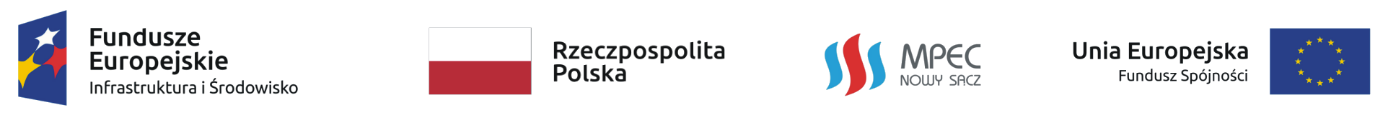 Nowy Sącz, dn. 13 stycznia 2021 r.Nasz znak: SZP/DIN/Z/23/2020Dotyczy: postępowania o udzielenie zamówienia sektorowego (robota budowlana), nie podlegającego pod ustawę prawo zamówień publicznych na podstawie art. 133 ust. 1 w związku z art. 132 ust. 1 pkt 3 ustawy p.z.p. (wartość zamówienia niższa niż kwoty określone w przepisach na podstawie art. 11 ust. 8 ustawy p.z.p.), prowadzonego w trybie przetargu nieograniczonego na:Wykonanie zadania pn.: „Modernizacja sieci ciepłowniczej w MPEC Nowy Sącz- etap 2”Ogłoszenie o wyniku przetarguMiejskie Przedsiębiorstwo Energetyki Cieplnej Sp. z o.o. w Nowym Sączu informuje, że w/w postępowanie zostało unieważnione w dniu 13 stycznia 2021 r.Uzasadnienie: Cena najkorzystniejszej oferty przewyższa kwotę, którą Zamawiający może przeznaczyć na sfinansowanie zamówienia – Rozdział XII pkt 12.9. Regulaminu udzielania zamówień MPEC Sp. z o.o. 
w Nowym Sączu (pkt 6.29. w wersji Regulaminu obowiązującej z dnia wszczęcia nin. postępowania).Kwota przeznaczona przez Zamawiającego wynosiła: 2.447.130,00 zł netto.